O nama Koalicija BalkanTenderWatch (BTW) osnovana je 2012. godine. Koalicija se bavi suzbijanjem i borbom protiv korupcije sa namjerom da na području Zapadnog Balkana oformi čvrstu antikorupcijsku zajednicu. Koalicija osmišljava praktične politike, predlaže konkretne mjere i vrši nadzor postojećih antikorupcijskih mjera, posebno u oblasti javnih nabavki. Svih pet članica Koalicije aktivno radi na ostvarivanju njenih dugoročnih ciljeva, ali istovremeno sprovode i individualne akcije. Članice koalicije:Fondacija za otvoreno društvo, SrbijaCentar za građanske komunikacije, Severna MakedonijaMreža za afirmaciju nevladinog sektora (MANS), Crna GoraFond otvoreno društvo, Bosna i HercegovinaFondacija za otvoreno društvo, KosovoCiljevi projekta Balkan Tender WatchCilj ovog projekta jeste da na području Zapadnog Balkana (ZB) osnaži uticaj civilnog društva na sprovođenje antikorupcijskih politika i praksi u okviru sistema javnih nabavki koristeći pristupanje Europskoj uniji kao okvir za transformaciju društva.Ideja ovog projekta jeste da vrši uticaj na vlade zemalja Zapadnog Balkana da sprovedu reforme koje će omogućiti uspostavljanje odgovornog i transparentnog sistema javnih nabavki u skladu sa pravilima EU, kao i da ostvari saradnju sa onim organizacima i vlastima koji su voljni da se uključe u reformske procese. Specifični cilj projekta jeste jačanje antikorupcijske zajednice u zemljama Zapadnog Balkana (NVO, uključujući lokalne organizacije i medije), kako bi se razvile i ojačale konkretne inicijative i konkretizovale politike nadzora u javnim nabavkama. Projektne aktivnosti Pored niza drugih aktivnosti koje sprovodi, Koalicija će organizovati treninge/radionice za 50 lokalnih organizacija iz cijelog regiona Zapadnog Balkana kako bi ih obučila da primjene BTW metodologiju u cilju poboljšanja upravljanja javnim nabavkama na lokalnom nivou. Fokus će biti na malim lokalnim (grassroots) organizacijama koje su spremne da usvoje našu metodologiju, bez obzira na njihovo prethodno iskustvo i polje interesovanja. S druge strane, namjera nam je da te organizacije potom uključimo u postojeću mrežu nevladinih organizacija, medija i ostalih relevantnih aktera (stakeholders), i time stvorimo osnov za izgradnju veće i znatno snažnije antikorupcijske zajednice Zapadnog Balkana. Za učešće u treninzima biće odabrano po deset manjih lokalnih organizacija iz svake zemlje. Sve organizacije koje završe trening imaće mogućnost da osmisle i predlože projekat, u čijem će fokusu biti specifični lokalni problemi povezani sa javnim nabavkama u različitim oblastima (zdravstvo, životna sredina, infrastruktura, obrazovanje i sl.). Projekti će se dostavljati lokalnim BTW članicama koalicije iz svake zemlje. Sufinansiranje (subgranting) odabranih lokalnih (grassroots) organizacijaOd 50 organizacija koje završe trening, biće odabrano između 10 i 20 organizacija koje će biti sufinansirane (subgrant) za vlastite aktivnosti praćenja javnih nabavki. Ukupna sredstva predviđena za sufinansiranje iznose do 100.000 €. Predloženi projekti biće pažljivo procenjeni i rangirani prema postojećim kriterijumima za evaluaciju. Sredstva će dobiti projekti sa najvišim ocenama (od 2 do 4 projekta iz svake zemlje). Predviđeno je da trajanje projekata bude do 12 meseci. Završni koraci Po završetku perioda sufinansiranja i po okončanju projekta, odabrane organizacije će biti u prilici da se upoznaju sa kolegama iz drugih zemalja regiona, kao i sa ostalim relevantnim akterima (stakeholders) koji će se okupiti na regionalnoj konferenciji. Konferencija će omogućiti stvaranje regionalne mreže lokalnih organizacija, koje će tako biti u prilici da ubuduće održavaju stalnu komunikaciju kako međusobno, tako i sa svim relevantnim akterima (stakeholders) iz regiona. 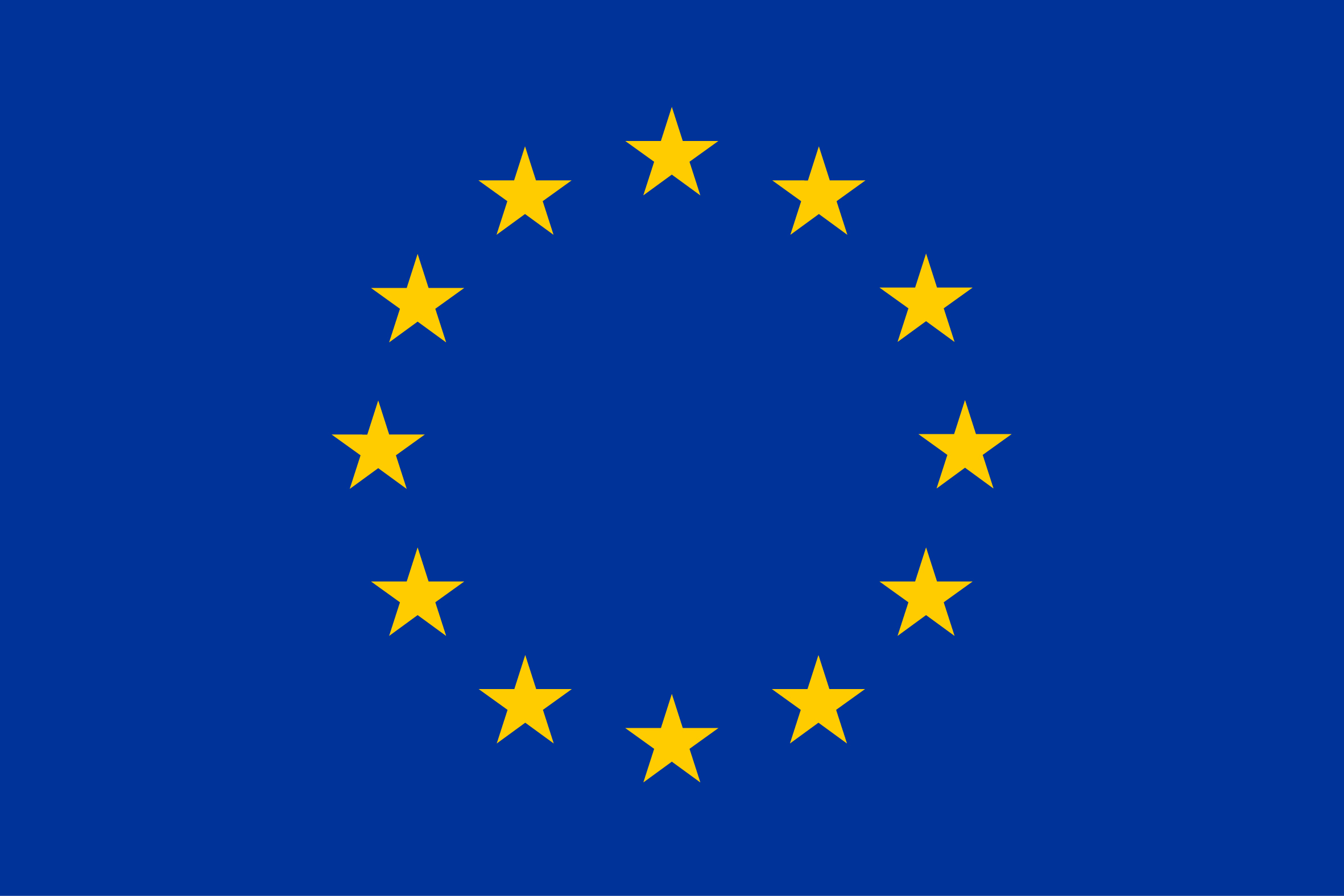 Projekat je finansiran od strane Europske unije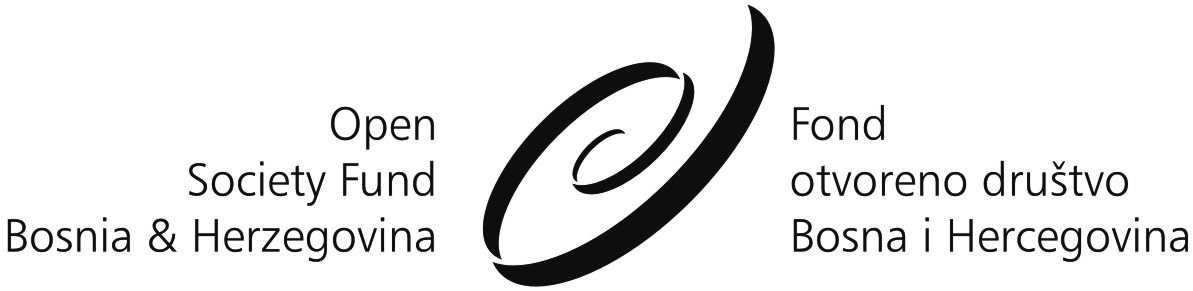 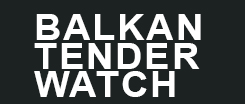 